Negative Dojo Points: -Disrespectful behavior-Disruptive behavior-Not following directions-Aggressive Behavior (not keeping hands and feet to myself)-Dishonesty-Not completing assignment/activity as instructed by a teacher -Taking things that do not belong to me-Unsafe behavior (running in hallway, climbing on furniture, etc.) -Arguing/fighting with others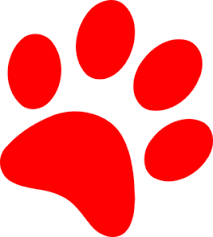 